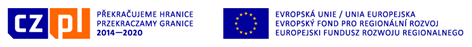 Projekt „Polsko jinak než ho známe”,Registrační číslo CZ 11.4.120/0.0/0.0/16_008/0002287Čestné prohlášení…………………………………………………………jméno a příjmení autora fotografií, adresa místa bydlištěProhlašuji, že jsem autorem fotografií zaslaných do podkladů připravovaného Manuálu určeného pro české návštěvníky, kteří se chystají cestovat na území Dolního Slezska. Zároveň prohlašuji, že práva osob, které jsou na fotografiích, byla vysvětlena a tyto osoby souhlasí s vystavením a zveřejňováním fotografií, na nichž jsou zachyceny pro propagační účely. Přebírám na sebe také veškeré v budoucnu možné vzniklé nároky jakékoliv povahy, jejichž předmětem by byly mnou přihlášené fotografie, a které by mohly třetí osoby vznášet ke sdružení Euroregion Glacensis. Souhlasím s bezúplatným využitím mnou zaslaných fotografií sdružení Euroregionu Glacensis, a to v libovolném čase a formě, a také s jejich dalším zveřejněním na internetu a v médiích.V souladu s čl. 13 odst. 1 a odst. 2 Nařízení Evropského parlamentu a Rady (EU) 2016/679 ze dne 27. dubna 2016 o ochraně fyzických osob v souvislosti se zpracováním osobních údajů a o volném pohybu těchto údajů a o zrušení směrnice 95/46/ES (obecné nařízení o ochraně osobních údajů - GDPR) souhlasím se zpracováváním mých osobních údajů. Dále souhlasím se zveřejněním fotografií pro propagační účely v tištěných materiálech na internetu a v médiích a s uveřejněním mých osobních údajů.                                                                         ………………………………                                                         		datum a podpis autora fotografií